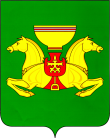 Об итогах реализации Муниципальной программы «Доступная среда для инвалидов в  Аскизском  районе на 2017 – 2020 годы» за 2020 годРассмотрев представленную информацию об итогах реализации Муниципальной программы «Доступная среда для инвалидов в Аскизском районе на 2017 – 2020 годы», руководствуясь ст.ст. 35, 40 Устава муниципального образования Аскизский район, Администрация Аскизского района Республики Хакасия постановляет:1. Утвердить отчет о реализации Муниципальной  программы «Доступная среда для инвалидов в Аскизском районе на 2017 – 2020 годы» за 2020 год согласно приложению к настоящему постановлению.2. Продолжить работу по дальнейшей реализации мероприятий Муниципальной программы «Доступная среда для инвалидов в Аскизском районе».3. Разместить отчет о реализации Муниципальной  программы «Доступная среда для инвалидов в Аскизском районе на 2017 – 2020 годы» за 2020 год на сайте Администрации Аскизского района в разделе «Муниципальные программы».Глава Администрации                                                                         А.В.Челтыгмашев                                                                                       Приложение                                                                         к постановлению Администрации Аскизского района Республики Хакасия     от 26.02. 2021 года №135-пОТЧЕТо реализации Муниципальной программы«Доступная среда для инвалидов в Аскизском районе на 2017 – 2020 годы» за 2020 год Муниципальная программа «Доступная среда для инвалидов в Аскизском районе на 2017 - 2020 годы» утверждена постановлением Администрации Аскизского района Республики Хакасия от 28.11.2016 год №1162-п (далее программа).	Целью программы является  обеспечение беспрепятственного доступа к приоритетным объектам и услугам в приоритетных сферах жизнедеятельности инвалидов и других маломобильных групп населения. 	Задачи программы:- повышение уровня доступности приоритетных объектов и услуг в приоритетных сферах жизнедеятельности инвалидов и других маломобильных групп населения в Аскизском районе Республики Хакасия; -информационно-методическое обеспечение системы реабилитации и социальной интеграции инвалидов в Аскизском районе Республики Хакасия;-преодоление социальной разобщенности в обществе и формирование позитивного отношения к проблемам инвалидов и к проблеме обеспечения доступной среды жизнидеятельности для инвалидов и других маломобильных групп населения в Аскизском районе Республики Хакасия.В 2020 году на реализацию мероприятий программы в бюджете муниципального образования Аскизский район были предусмотрены средства в размере 70 тыс. рублей. Данные средства были направлены на следующие мероприятия:- 30,0 тыс. рублей на организацию и проведение районного онлайн-конкурса «Живу, не унывая!», посвященного Международному дню инвалидов. (Распоряжение от 19.11.2020 года №555-р). -40,0 тыс. рублей на приобретение новогодних подарков от Главы района для детей с ограниченными возможностями. (Распоряжение от 08.12.2019 года № 593-р)В 2020 году 20 % от численности инвалидов охвачены различными формами досуга по району:	Доля приоритетных объектов и услуг в приоритетных сферах жизнедеятельности инвалидов, нанесенных на карту доступности Аскизского района Республики Хакасия по результат их паспортизации: Отчет по оценке эффективности реализации Муниципальной программы«Доступная среда для инвалидов в Аскизском районе2017-2020 годы» по итогам 2020 годаОценка достижения планового значения целевого индикатора 1:1) О =    2) О =Уровень достигнутых значений целевых индикаторов по программе: Уо =  =0,9Коэффициент финансового обеспечения программы: Иб =  = 1 Оценка эффективности реализации программы: Эп =  = 0,9Программа показала себя как эффективная.Предложения по дальнейшей реализации программы: продолжить работу по выполнению мероприятий Муниципальной программы «Доступная среда для инвалидов в Аскизском районе».РОССИЙСКАЯ  ФЕДЕРАЦИЯАДМИНИСТРАЦИЯАСКИЗСКОГО  РАЙОНА РЕСПУБЛИКИ  ХАКАСИЯРОССИЙСКАЯ  ФЕДЕРАЦИЯАДМИНИСТРАЦИЯАСКИЗСКОГО  РАЙОНА РЕСПУБЛИКИ  ХАКАСИЯРОССИЯ  ФЕДЕРАЦИЯЗЫХАКАС  РЕСПУБЛИКАЗЫНЫНАСХЫС  АЙМАFЫНЫНУСТАF-ПАСТААРОССИЯ  ФЕДЕРАЦИЯЗЫХАКАС  РЕСПУБЛИКАЗЫНЫНАСХЫС  АЙМАFЫНЫНУСТАF-ПАСТААПОСТАНОВЛЕНИЕПОСТАНОВЛЕНИЕПОСТАНОВЛЕНИЕ от  26.02.2021с.Аскизс.Аскизс.Аскиз            №  135-пЧисленность инвалидовОжидаемые конечные результаты реализации Конечные результаты реализации Численность инвалидовОхват численности инвалидов (%)Охват численности инвалидов (%)2020 год16612020Численность объектовОжидаемые конечные результаты реализации Конечные результаты реализации Численность объектовДоля паспортизации (%)Доля паспортизации (%)2020 год2237560п/пНаименование показателейЕд. изм.Фактическое значение показателей за год, предшествующий отчетномуПлановое значение показателей на 2020 годФактическое значение показателей за 2020 годПричиныотклонений фактическихзначенийпоказателейот плановых1234567Муниципальной программы «Доступная среда для инвалидов в Аскизском районе 2017-2020 годы» по итогам 2020 годаОбъемы финансированиятыс. руб.70,070,070,0Мероприятиятыс. руб.70,070,070,0Целевой индикатор 1.Доля приоритетных объектов и услуг, нанесенных на карту доступности Аскизского района58%75%60%Значение оценки эффективности реализации программы 0,8Целевой индикатор 2. Численность инвалидов, в том числе детей-инвалидов, принявших участие в культурных и спортивных мероприятиях20%20%20%Значение оценки эффективности реализации программы 1